Отчето работе Контрольно-счетной палатыДубровского района в 2018 году(утвержден приказом и.о председателя Контрольно-счетной палаты 
Дубровского района от 13 марта 2019 года № 11)рп ДубровкаСодержаниеВводные положения………………………………………………………3Основные итоги работы Контрольно-счётной палаты в 2018 году…... 3Контроль за формированием и исполнением бюджета муниципального образования «Дубровский район», бюджета городского поселения и сельских поселений Дубровского района……………………………… 10Предварительный контроль……………………………………… 10Оперативный контроль…………………………………………… 11Последующий контроль………………………………………….. 12Краткая характеристика контрольных мероприятий…………………. 13Краткая характеристика экспертно-аналитических мероприятий…… 16Взаимодействие Контрольно-счётной палаты с государственными и муниципальными органами…………………………………………….  18Информирование о деятельности Контрольно-счётной палаты……..  19Обеспечение деятельности Контрольно-счётной палаты…………….  19Заключительные положения……………………………………………  201. Вводные положенияКонтрольно-счетная палата Дубровского района (далее – Контрольно-счётная палата) является постоянно действующим органом внешнего муниципального финансового контроля и осуществляет свою деятельность на основе Конституции Российской Федерации, Бюджетного кодекса Российской Федерации, федерального законодательства, Устава муниципального образования «Дубровский район», Положения «О Контрольно-счетной палате Дубровского района», других законов и иных нормативных правовых актов Брянской области. Контрольно-счетная палата образована Дубровским районным Советом народных депутатов и ей подотчетна. Отчет о работе Контрольно-счетной палаты Дубровского района представляется Контрольно-счетной палатой в Дубровский районный Совет народных депутатов в соответствии со статьей 20 Положения «О Контрольно-счетной палате Дубровского района». Структура и содержание отчета определены Стандартом организации деятельности Контрольно-счётной палаты Дубровского района СОД 3 «Порядок подготовки отчета о работе Контрольно-счетной палаты Дубровского района», утвержденным решением Коллегии от 21 января 2013 года № 1-рк.В отчете отражена деятельность Контрольно-счётной палаты в 2018 году по выполнению полномочий, определенных законодательством.2. Основные итоги работы Контрольно-счетной палаты в 2018 годуПланом работы Контрольно-счетной палатой Дубровского района на 2018 год предусмотрено проведение  45 контрольных и экспертно-аналитических мероприятий, из них 3 контрольных и 42 экспертно-аналитических мероприятий, в рамках которых охвачено 49 объектов, из них:* 3 контрольных мероприятия, в рамках которых охвачено  3 объекта, общий объем проверенных средств составил 425096,4 тыс. рублей, в том числе по предложениям:- Контрольно-счётной палаты Брянской области – 2 мероприятия, в  рамках которых охвачено 2 объекта, объем проверенных средств составил 402715,5 тыс. рублей;- Главы администрации Дубровского района – 1 мероприятие, в рамках которого охвачен 1 объект, объем проверенных средств составил 22380,9 тыс. рублей;*42 экспертно-аналитических мероприятия, в рамках которых охвачено 46 объектов, в том числе:1 мероприятие по предложению Контрольно-счётной палаты Брянской области, в рамках которого охвачен 1 объект;32 мероприятия, из них 28 по соглашению о сотрудничестве с поселениями, в рамках которых охвачено 37 объектов: проверка годовых отчетов за 2017 год,  за 1  квартал 2018 года, за 1 полугодие 2018 года, за 9 месяцев 2018 года. По итогам данных проверок подготовлено и направлено в Советы народных депутатов 37 заключений.  Кроме того, Контрольно-счётной палатой в 2018 году проведены экспертизы проектов о бюджете на 2019 год и на плановый период 2020 годов и 2021 годов. По итогам указанных экспертиз подготовлено и направлено в Советы народных депутатов 8 заключений и дано 8 предложений, из них реализовано 8 предложений. В рамках подготовки заключения на проекты бюджетов муниципальных образований  на 2019 и на плановый период 2020 и 2021 годов» была проведена экспертиза  проектов муниципальных программ.Кроме того, Контрольно-счетной палатой в 2018 году проведена экспертиза  проектов нормативных правовых актов, по внесению изменений в бюджет муниципального образования «Дубровский район» в 2018 году.  По итогам указанных экспертиз подготовлено и направлено 7 заключений, из них принято 7.Особое внимание уделялось вопросам законности и эффективности (экономности и результативности) муниципальных программ муниципального образования  «Дубровский район», подготовлено 3 предложения, из них реализовано 3 предложения.По итогам проведенных  контрольных и  экспертно-аналитических мероприятий установлено 213 нарушений, предусмотренных Классификатором нарушений, на общую сумму 506,1 тыс. рублей, из них имеющих стоимостную оценку 5 нарушений, в том числе допущенных в 2018 году – 0,3 тыс. рублей, 2017 году – 180,0 тыс. рублей, до 2016 года – 325,8 тыс. рублей.Информация в разрезе видов нарушений по структуре Классификатора нарушений выявленных в ходе контроля представлена в таблице.Вместе с тем установлено 29 прочих нарушений и недостатков, не включенных в Классификатор нарушений, на общую сумму 2285,7 тыс. рублей, в том числе допущенных в 2018 году – 160,1 тыс. рублей, в 2017 году – 2124,9 тыс. рублей, до 2016 года включительно – 0,7 тыс. рублей.  При этом в результате отдельных таких нарушений отмечено неэффективное использование средств выразившееся в уплате коммунальных услуг оказанных стороннему потребителю без соответствующего возмещения в сумме 58,1 тыс. рублей, в том числе 2018 год – 21,4 тыс. рублей, 2017 год – 36,7 тыс. рублей,  неэффективное использование средств выразившееся в  переплате налога на имущество в сумме 1,2 тыс. рублей, в том числе за 2017 год – 0,5 тыс. рублей, за 2016 год – 0,7 тыс. рублей, в уплате  транспортного налога в 2017 году за списанный автомобиль 2,4 тыс. рублей. Также отмечены неэффективные расходы по уплате пени и судебных расходов в общей сумме 2224,0 тыс. рублей. По результатам проведенных контрольных и экспертно-аналитических мероприятий 4 должностных лица привлечены к дисциплинарной ответственности, которым объявлены 3 замечания и 1 выговор. Объем подлежащих устранению нарушений по результатам проведенных контрольных и экспертно-аналитических мероприятий в 2018 году составляет 505,0 тыс. рублей, из них устранено в ходе проверки 3,6 тыс. рублей. Всего  устранено нарушений по контрольным и экспертно-аналитическим мероприятиям – 446,9 тыс. рублей, или 88,5 процента:- устранены нарушения и недостатки при использовании муниципального имущества на сумму 325,8 тыс. рублей;- в результате проведенной учреждением претензионной работы с подрядной организацией выявленные нарушения в сфере закупок устранены (выполнены дополнительные работы на объекте на сумму 117,5 тыс. рублей); - устранены нарушения требований, предъявляемых к оформлению фактов хозяйственной жизни первичными учетными документами – 0,3 тыс. рублей;- устранены нарушения, выразившиеся в переплате налога на имущества на сумму 0,9 тыс. рублей (уточнена налоговая декларация в 2018 году);- уточнена декларация по транспортному налогу в 2018 году на сумму 2,4 тыс. рублей.- в целях возмещения в бюджет района неэффективно израсходованных средств, выразившихся в уплате коммунальных услуг без соответствующего возмещения расходов, администрацией района направлено исковое заявление в Арбитражный суд о взыскании задолженности с арендатора.Также устранены нарушения, установленные в 2017 году, денежные средства в сумме 78,0 тыс. рублей поступили в бюджет района в 2018 году в соответствии с мировым соглашением за аренду земельного участка.3. Контроль за формированием и исполнением бюджета муниципального образования «Дубровский район», бюджета городского поселения и 6 сельских поселений.3.1. Предварительный контрольВ соответствии с Бюджетным кодексом Российской Федерации
во исполнение полномочий, закрепленных статьей 8 Положения «О Контрольно-счетной палате Дубровского района», Контрольно-счетная палата провела экспертно-аналитическое мероприятие «Экспертиза и подготовка заключения на проект решения Дубровского районного Совета народных депутатов «О бюджете муниципального образования «Дубровский район» на 2019 год и на плановый период 2020 и 2021 годов»,  а также одного городского и 6 сельских поселений в соответствии с заключенными соглашениями. В ходе экспертизы рассмотрены вопросы соответствия проекта решения требованиям бюджетного законодательства, проведен анализ расчетов и документов, представленных одновременно с проектом бюджета. В рамках экспертно-аналитического мероприятия проведена экспертиза 10 муниципальных программ Дубровского района.Результаты экспертизы проектов бюджетов отражены в заключениях Контрольно-счётной палаты. Заключения с предложениями на проекты бюджетов на 2019 год и на плановый период 2020 и 2021 годов направлены в Советы народных депутатов и главам муниципальных образований Дубровского района.3.2. Оперативный контрольВ 2018 году оперативный контроль и анализ исполнения бюджета муниципального образования «Дубровский район, городского поселения и 6 сельских поселений  осуществлялся в соответствии с Положением «О Контрольно-счетной палате Дубровского района» и планом работы на 2018 год в рамках экспертно-аналитической деятельности по экспертизе проектов решений «О внесении изменений в решение Дубровского районного Совета народных депутатов «О бюджете на 2018 год и на плановый период 2018 и 2019 годов», а также экспертизе отчетов об исполнении бюджетов за 1 квартал, 1 полугодие и 9 месяцев 2018 года.В ходе оперативного контроля осуществлялся анализ плановых и фактических показателей бюджетов, проверка их соответствия требованиям бюджетного законодательства. По итогам экспертно-аналитических мероприятий выработаны рекомендации главным администраторам бюджетных средств, направленные на повышение эффективности администрирования доходных источников и использования средств местных бюджетов.В отчетном периоде проведены экспертизы 7 проектов решений Дубровского районного Совета народных депутатов «О внесении изменений в решение «О бюджете муниципального образования «Дубровский район» на 2017 год и на плановый период 2019 и 2020 годов». При проведении экспертиз осуществлялась проверка проектов решений на соответствие требованиям бюджетного законодательства, по их результатам Контрольно-счётной палатой подготовлены заключения, которые направлены главе муниципального образования «Дубровский район».По результатам оперативного анализа исполнения бюджета муниципального образования «Дубровский район», бюджета городского поселения и 6 сельских поселений в 2018 году подготовлены заключения на отчеты об исполнении бюджетов за 1 квартал, 1 полугодие и 9 месяцев 2018 года, которые направлены председателю Дубровского районного Совета народных депутатов и главе администрации Дубровского района. Особое внимание при подготовке заключений уделялось эффективности администрирования доходных источников местных бюджетов и использованию их главными распорядителями средств.  3.3. Последующий контрольВ соответствии с требованиями бюджетного законодательства Контрольно-счетной палатой проведены экспертно-аналитические мероприятия «Экспертиза и подготовка заключений на проекты решений  «Об исполнении бюджетов за 2017 год», проведены внешние проверки годовых отчетов об исполнении бюджетов за 2017 год, а также рассмотрены и подготовлены заключения по результатам внешней проверки годовой бюджетной отчетности 5 главных администраторов бюджетных средств.Результаты внешней проверки годовых отчетов об исполнении бюджетов и внешней проверки годовой бюджетной отчетности главных администраторов бюджетных средств отражены в сводном заключении Контрольно-счётной палаты.Сделан ряд замечаний в части неэффективного использования бюджетных средств, выразившихся в уплате пени и судебных исков.По итогам внешней проверки рекомендовано администраторам доходов обеспечить более точное прогнозирование закрепленных доходных источников, ответственным исполнителям муниципальных программ принять меры по достижению запланированных целевых значений показателей, характеризующих конечные результаты реализации муниципальной программы, а также обеспечить должный контроль за деятельностью подведомственных учреждений.Заключения на отчет об исполнении бюджета муниципального образования «Дубровский район», бюджета городского поселения и 6 сельских поселений за 2017 год направлены главам муниципальных образований. Органам исполнительной власти – главным администраторам бюджетных средств направлены предложения  о недопущении нарушений в дальней их деятельности.4. Краткая характеристика контрольных мероприятийПо предложению Контрольно-счетной палаты Брянской области проведено совместное контрольное мероприятие «Проверка целевого и эффективного использования бюджетных средств, выделенных бюджетам муниципальных образований Брянской области  на  обеспечение развития и укрепления материально-технической базы муниципальных домов культуры Брянской области, за 2017 год», на объекте: МБУК «Пеклинский сельский Дом культуры», по итогам которого установлено следующее.По итогам проведенных контрольных обмеров выполненных работ и проверки нормативов, формирующих стоимость строительной продукции, установлено, что Учреждением сельского Дома культуры в 2017 году в рамках исполнения муниципального контракта допущена неправомерная оплата подрядной организации завышенных объемов работ по ремонту здания Дома культуры в сумме 117,5 тыс. рублей.В нарушения пункта 4(1).1 Указаний о порядке применения бюджетной классификации Российской Федерации, утвержденных Приказом Минфина России от 01.07.2013 №65, муниципальным образованием «Дубровский район» средства местного бюджета в сумме 62,5 тыс. рублей отражены без необходимого кода, сформированного с применением буквенно-цифрового ряда и определяющего обеспечение софинансирования расходов средствами местного бюджета.Учреждением осуществлены две закупки у единственного поставщика на выполнение работ по ремонту потолка зрительного зала на общую сумму 148,2 тыс. рублей, которые не предусмотрены планом-графиком на 2017 год, размещенном на официальном сайте ЕИС. Учреждением информация об оплате муниципального контракта на сумму 1414,4 тыс. рублей направлена в УФК по Брянской области несвоевременно, а именно: на сумму 400,0 тыс. рублей позже установленного срока на 80 рабочих дней, на сумму 888,0 тыс. рублей позже установленного срока на 73 рабочих дня, на сумму 123,3 тыс. рублей позже установленного срока на 38 рабочих дней. Кроме того, в УФК по Брянской области не направлена информация о приемке выполненных работ.  По результатам рассмотрения представления объектом контроля приняты следующие меры:Привлечено к дисциплинарной ответственности 1 должностное лицо – объявлено замечание.В ходе проведения претензионно - исковой рабаты к подрядной организации, нарушения устранены путем выполнения дополнительных объемов работ на сумму завышенных объемов – 117,5 тыс. рублей. Уделено особое внимание на необходимость верного применения целевых статей расходов, соответствующих Указаниям о порядке применения бюджетной классификации Российской Федерации, утвержденным приказом Минфина России от 01.07.2013 №65н.Проведена разъяснительная работа с сотрудниками по соблюдению Федерального закона от 05.04.2013 №44-ФЗ «О контрактной системе в сфере закупок товаров, работ, услуг для обеспечения государственных и муниципальных нужд».Контрольное мероприятие «Проверка финансово-хозяйственной деятельности МБОУ «Дубровская №1 СОШ им. генерал-майора Никитина И.С.» за 2017 год и истекший период 2018 года» предложено главой администрации Дубровского района, по итогам которого установлено следующее.Нарушены требования предъявляемые к оформлению фактов хозяйственной жизни первичными учетными документами в сумме 0,3 тыс. рублей.Нарушены требования организации по оформлению учетной политики.Нарушены требования, предъявляемые к применению правил ведения бухгалтерского учета и составления бухгалтерской отчетности и к регистру бухгалтерского учета.  Не обеспечена эффективность и результативность использования средств, выразившиеся в расходах по уплате судебных актов и пени в сумме 138,7 тыс. рублей.Произведены неэффективные расходы бюджетных средств выразившиеся в переплате налога на имущество в сумме 1,2 тыс. рублей.Неэффективные расходы по уплате транспортного налога составили 2,4 тыс. рублей. По результатам рассмотрения нарушений и недостатков отмеченных контрольным мероприятием,  представлена информация об устранении нарушений и недостатков по каждому пункту с приложением подтверждающих документов:за допущенные нарушения и недостатки двум должностным лицам объявлены дисциплинарные взыскания – объявлен один выговор и одно замечание;уточнены налоговые декларации по транспортному налогу и налогу на имущество в 2018 году;внесены необходимые изменения и дополнения в бухгалтерский учет и бухгалтерские регистры и др.По предложению Контрольно-счётной палаты Брянской области проведено совместное 	контрольное мероприятие «Проверка установленного порядка управления и распоряжения муниципальным имуществом Дубровского муниципального района и эффективности его использования за 2017 год  и истекший период 2018 года», по итогам которого установлено следующее.Нарушены меры по взиманию просроченной задолженности по арендной плате за пользование муниципальным имуществом на сумму 325,8 тыс. рублей.Не соблюдены требования государственной регистрации права собственности.Не соблюден порядок купли-продажи земельных участков, находящихся в муниципальной собственности.Нарушен порядок учета и ведения реестра муниципальной собственности.Выявлено неэффективное использование бюджетных средств, выразившееся в оплате коммунальных услуг, оказанных стороннему потребителю, без соответствующего возмещения данных расходов. По результатам рассмотрения нарушений и недостатков отмеченных в представлении,  представлена информация об устранении нарушений и недостатков по каждому пункту с приложением подтверждающих документов.5. Краткая характеристика экспертно-аналитических мероприятийВо исполнение полномочий, возложенных Бюджетным кодексом Российской Федерации, и заключенными соглашениями, Контрольно-счётной палатой в 2018 году проведено 8 внешних проверок отчетов об исполнении бюджетов муниципальных образований за 2017 год, а именно: муниципальное образование «Дубровский район», муниципальное образование «Дубровское городское поселение», муниципальное образование «Алешинское сельское поселение», муниципальное образование «Пеклинское сельское поселение», муниципальное образование «Сещинское сельское поселение», муниципальное образование «Рябчинское сельское поселение», муниципальное образование «Рековичское сельское поселение», муниципальное образование Сергеевское сельское поселение». По итогам проведенных внешних проверок установлено неэффективное использование в 2017 году средств местных бюджетов выразившееся в расходах  по уплате судебных расходов и уплате пени, в общей сумме 2085,3 тыс. рублей. Результаты внешних проверок годовой отчетности об исполнении бюджетов муниципальных образований за 2017 год отражены в заключениях и направлены главам муниципальных образований.В целях недопущения недостатков в дальнейшем главам администраций муниципальных образований направлены информационные письма с предложениями. В ответ всеми муниципальными образованиями представлены письма и информации о рассмотрении предложений Контрольно-счётной палаты и принятии соответствующих мер.В результате «Аудита в сфере закупок на этапе планирования закупок товаров, работ и услуг в 2018 году» проведено параллельное с Контрольно-счетной палатой Брянской области мероприятие на объекте: МБДОУ Дубровский детский сад №4 «Золотой ключик».В результате аудита установлено нарушение при организации и проведении ведомственного контроля в сфере закупок в отношении подведомственных заказчиков, в частности со стороны учредителя отсутствует ведомственный контроль учреждений, не определен состав уполномоченный на проведение контрольных мероприятий, контрольные мероприятия не осуществлялись.Результаты отражены в акте проверки и  направлены учредителю и руководителю учреждения.  В ответ представлена информация об устранении нарушений и недопущению в дальнейшей деятельности. Проведена «Экспертиза и подготовка заключений на муниципальные программы, проекты решений и нормативно-правовые  акты муниципального образования «Дубровский  район» за 2017 год, по итогам которого установлено следующее:нарушен порядок принятия решений о разработке муниципальных программ, их формирования и оценки их планируемой эффективности, ст.179 Бюджетного кодекса Российской Федерации. Нарушения устранены.6. Взаимодействие Контрольно-счетной палаты с государственными и муниципальными органамиВ 2018 году продолжилось совершенствование стандартов внешнего муниципального финансового контроля, стандартов организации деятельности, направленное на оказание помощи должностным лицам Контрольно-счётной палаты по исполнению своих полномочий.  В целях методического обеспечения принят и внедрен в практическую деятельностьстандартов организации деятельности  СОД 4 «Порядок организации и проведения совместных или параллельных контрольных и экспертно-аналитических мероприятий Контрольно-счетной палаты Дубровского района и Контрольно-счетных органов Брянской области».Внесены изменения в действующие стандарты:СОД 5 «Порядок организации и проведения контрольно-счётной палатой Дубровского района контрольных мероприятий с участием структурных подразделений правоохранительных и иных государственных органов Российской Федерации»;СВМФК 101 «Порядок осуществления предварительного контроля формирования проекта местного бюджета на очередной финансовый год и на плановый период»;СВМФК 103 «Последующий контроль исполнения бюджета Дубровского района».	В целях реализации Федерального закона от 7 февраля 2011 №6-ФЗ «Об общих принципах организации и деятельности контрольно-счётных органов субъектов Российской Федерации и муниципальных образований» Контрольно-счетной палатой Брянской области проводился мониторинг страницы сайта  Контрольно-счётной палаты Дубровского района, по итогам которого сделаны рекомендации и разъяснения по корректировке и наполнению необходимой информацией, что в целом поспособствовало повышению открытости и гласности работы Контрольно-счётной палаты Дубровского района.7. Информирование о деятельности Контрольно-счетной палатыРуководство Контрольно-счетной палаты принимало активное участие 
в мероприятиях регионального и муниципального уровня, посвященных вопросам финансового контроля и аудита.В течение года информация о деятельности Контрольно-счётной палаты размещена на официальном сайте администрации Дубровского района на странице Контрольно-счётной палаты. 8. Обеспечение деятельности Контрольно-счетной палатыВ соответствии с ведомственной структурой расходов, утвержденной решением «О бюджете муниципального образования «Дубровский район» на 2018 год и на плановый период 2019 и 2020 годов» (с изменениями), бюджетные ассигнования на содержание и обеспечение деятельности Контрольно-счётной палаты утверждены в размере 427,6 тыс. рублей. Исполнение бюджетной сметы Контрольно-счётной палаты в отчетном году составило 424,9 тыс. рублей или 99,37 процента. Предусмотренные на содержание и обеспечение деятельности Контрольно-счётной палаты средства израсходованы, в основном, на оплату труда.В течение отчетного периода кадровая работа в Контрольно-счётной палате проводилась в соответствии с законодательством. По состоянию на 1 января 2019 года штатная численность Контрольно-счётной палаты составила 2 единицы, из них 1 единица – должность муниципальной службы Дубровского района, 1 единица – должность не отнесенная к муниципальной службе. Фактический состав – 1 единица (и.о председателя). Служащими Контрольно-счётной палаты своевременно представлены сведения о своих доходах, расходах, об имуществе и обязательствах имущественного характера, а также о доходах, расходах, об имуществе и обязательствах имущественного характера своих супруги (супруга) и несовершеннолетних детей.    Представленные сведения в установленный законодательством срок размещены на сайте Администрации Дубровского района на странице КСП.За истекший период 2018 года случаев несоблюдения запретов, ограничений и требований, установленных в целях противодействия коррупции, в Контрольно-счётной палате, не установлено.   Уведомлений о получении подарков, уведомлений о выполнении иной оплачиваемой работы, уведомлений о возникновении личной заинтересованности при исполнении должностных обязанностей, которая приводит или может привести к конфликту интересов, а также уведомлений о случаях обращения в целях склонения к совершению коррупционных правонарушений в адрес и.о председателя Контрольно-счётной палаты не поступало.9. Заключительные положенияВ отчетном периоде Контрольно-счетной палатой обеспечена реализация полномочий, возложенных на нее Бюджетным кодексом Российской Федерации, Положением «О Контрольно-счетной палате Дубровского района». Контрольная и экспертно-аналитическая деятельность Контрольно-счетной палаты направлена на решение актуальных вопросов: эффективность организации предоставления и использования бюджетных средств, эффективность использования муниципального имущества, мониторинг реализации законодательства  Российской Федерации в сфере закупок товаров, работ, услуг для обеспечения государственных и муниципальных нужд» на территории Дубровского района». В 2019 году Контрольно-счетной палатой будет продолжена работа по:
 дальнейшему укреплению и развитию единой системы контроля формирования и исполнения бюджета муниципального образования «Дубровский район, бюджета городского и 6 сельских поселений, управления и распоряжения имуществом муниципальной собственности Дубровского района;внедрению в контрольную практику новых форм и методов работы, совершенствованию правового, методологического и информационного обеспечения муниципального финансового контроля на территории Дубровского района; расширению взаимодействия с правоохранительными органами, органами муниципальной власти и  контрольно-счетными органами муниципальных образований.И.о председателя 
Контрольно-счетной палаты 
Дубровского района						   Н.А. Дороденкова№ по Классификатору нарушенийВиды нарушенийОбщий объем  нарушенийОбщий объем  нарушенийв том числе средства:в том числе средства:в том числе средства:№ по Классификатору нарушенийВиды нарушенийКол-во ед.Сумма, тыс. рублей2018 год2017 год до 2016 годаВсегоВсего213506,10,3180,0325,81Нарушения при формировании и исполнении бюджетов1562,562,51.1Нарушения в ходе формирования бюджетов31.1.18Нарушения порядка принятия решений о разработке государственных (муниципальных) программ, их формирования и оценки их планируемой эффективности государственных (муниципальных) программ31.2Нарушения в ходе исполнения бюджета1262,562,51.2.006Нарушение порядка применения бюджетной классификации РФ162,562,51.2.098Неосуществление бюджетных полномочий главного администратора (администратора) доходов бюджета (за исключением нарушений, указанных в иных пунктах классификатора)31.2.101Нарушения при выполнении или невыполнении государственных (муниципальных) задач и функций государственными органами и органами местного самоуправления, органами государственных внебюджетных фондов (за исключением нарушений ,  указанных в иных пунктах классификатора)82Нарушения ведения бухгалтерского учета, составления и предоставления бухгалтерской (финансовой) отчетности 1720,30,32.01Нарушение руководителем экономического субъекта требований организации ведения бухгалтерского учета, хранения документов бухгалтерского учета и требований по оформлению учетной политики 22.02Нарушение требований, предъявляемых к оформлению фактов хозяйственной жизни экономического субъекта первичными учетными документами 70,30,32.03Нарушение требований предъявляемых к регистру бухгалтерского учета132.09Нарушение общих требований к бухгалтерской (финансовой) отчетности экономического субъекта, в том числе к ее составу1392.11Нарушение требований, предъявляемых к применению правил ведения бухгалтерского учета и составления бухгалтерской отчетности, утвержденных уполномоченными федеральными органами исполнительной власти и Центральным банком РФ 113Нарушения в сфере управления и распоряжения муниципальной собственностью18325,8325,83.24Нарушение порядка учета и ведения реестра государственного  (муниципального) имущества 73.27Несоблюдение требования государственной регистрации права собственности, других вещных прав на недвижимые вещи, ограничений этих прав, их возникновения, перехода и прекращения за исключением земельных участков 73.44Несоблюдение порядка купли-продажи земельных участков, находящихся в государственной (муниципальной) собственности и неразграниченных земельных участков33.60Непринятие мер по взиманию просроченной задолженности по арендной плате за пользование государственным (муниципальным) имуществом1325,8325,84Нарушения при осуществлении муниципальных закупок (44-ФЗ)8117,5117,54.05Несоблюдение требований, в соответствии с которыми государственные (муниципальные) контракты (договора) заключаются в соответствии с планом-графиком закупок товаров, работ, услуг для обеспечения государственных (муниципальных) нужд, сформированным и утвержденным в установленном законодательством РФ о контрактной системе в сфере закупок товаров, работ, услуг   для обеспечения государственных (муниципальных) нужд.24.16Нарушения при организации и проведении ведомственного контроля в сфере закупок в отношении подведомственных заказчиков14.45Приемка и оплата поставленных товаров, выполненных работ, оказанных услуг, несоответствующих условиям контракта (договора)1117,5117,54.53Непредставление, несвоевременное представление информации (сведений) и (или) документов, подлежащих включению в реестр контрактов, заключенных заказчиками, реестр контрактов, содержащего сведения, составляющие государственную тайну, или направление недостоверной информации (сведений)  и или документов, содержащих недостоверную информацию.4Не включенные в Классификатор нарушенийВиды нарушенийОбщий объем  нарушенийОбщий объем  нарушенийв том числе средства:в том числе средства:в том числе средства:Не включенные в Классификатор нарушенийВиды нарушенийКол-во ед.Сумма, тыс. рублей2018 год2017 год до 2016 года999Необеспечение эффективности и результативности использования средств292285,7160,12124,90,7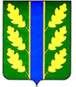 